Final report dated day month yearSource: ©XY 20xx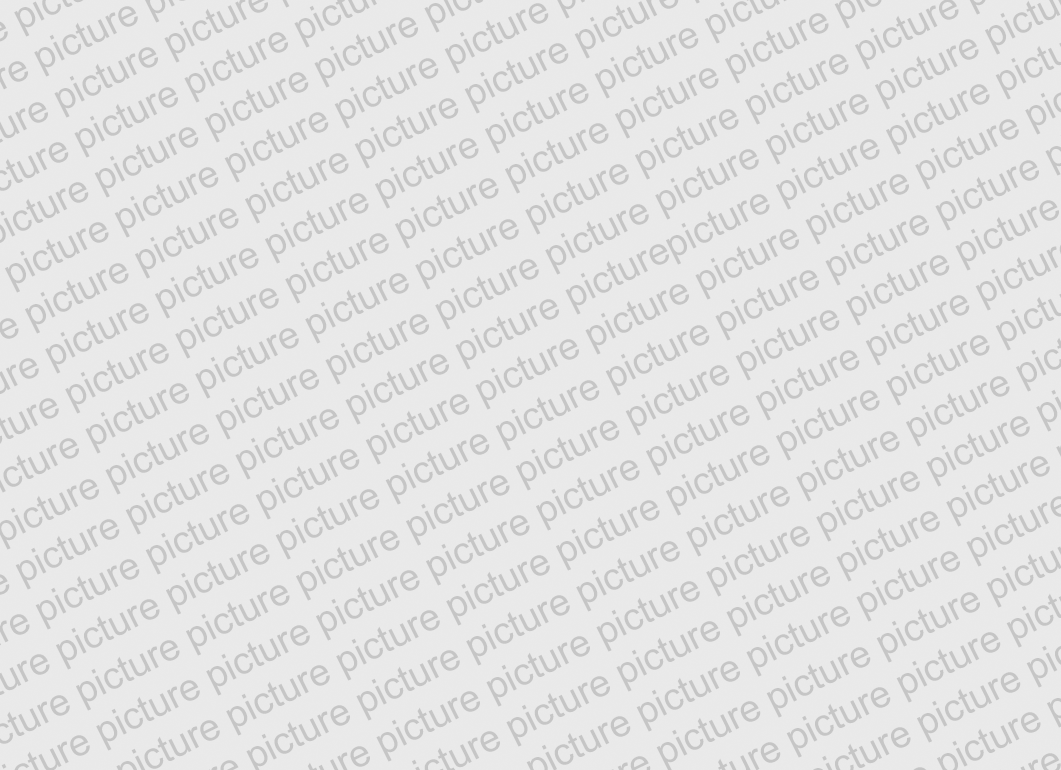 Date: day month year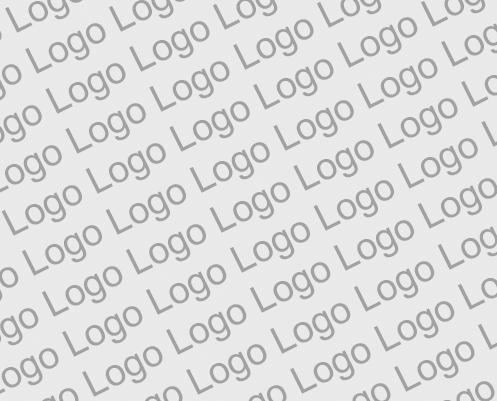 Location: BernPublisher:Swiss Federal Office of Energy SFOE
Energy Research and Cleantech
CH-3003 Bern
www.bfe.admin.chCo-financing: (if applicable)Agency XY
Address, CH-postcode City
www.agency-xy.chSubsidy recipients:Institution X
Address, CH-postcode City
www.institution-x.chInstitution Y
Address, CH-postcode City
www.institution-y.chAuthors:First name, last name, institution x, name@institution-x.ch
First name, last name, institution y, name@institution-y.chSFOE project coordinators:Name of SFOE project coordinator as per agreement, email@adress.chName of SFOE project coordinator as per agreement, email@adress.chSFOE contract number: SI/50xxxx-xxThe authors bear the entire responsibility for the content of this report and for the conclusions drawn therefrom.ZusammenfassungInformationen zum Projektinhalt sowie den wichtigsten Ergebnissen und Schlussfolgerungen (in Deutsch)RésuméInformations sur le contenu du projet et les principaux résultats et conclusions (en français)SummaryInformation about the project content, as well as the main results and conclusions (in English)Main findingsMaximum of 4 bullet points listing the main findings to be obtained from this project and the added value it could generate in terms of Switzerland’s energy policy (language freely selectable, list can also be multiplied for additional languages if required)ContentsZusammenfassung	3Résumé	3Summary	3Main findings	3Contents	4Abbreviations	51	Introduction	61.1	Background information and current situation	61.2	Purpose of the project	61.3	Objectives	62	Description of facility	63	Procedures and methodology	64	Results and discussion	65	Conclusions	76	Outlook and next steps	77	National and international cooperation	78	Communication	79	Publications	710	References	811	Appendix	8AbbreviationsList of used abbreviations (if applicable)IntroductionBackground information and current situationDescription of the current status of technology and/or the market (including literature analysis), plus the existing challenges and the context of the projectPurpose of the projectDescription of the purpose of the project, for example how it is intended to provide a solution to the challenges cited aboveObjectivesDescription of the issues to be examined within the scope of the project, plus the anticipated findings and the specific qualitative or quantitative objects to be achieved by the projectDescription of facilityDescription of the realized research, pilot or demonstration facility (if applicable); if preferred, this description may also be integrated into item 3 below Procedures and methodologyDescription of general procedures within the project, plus activities that have been carried out and the selected methodology (for example relating to success control)Results and discussionObtained qualitative and quantitative results, experiences gathered from the project and critical examination of the findingsConclusionsDescription of the findings that were generated through the project, plus their relevance for the study areas concerned and subsequent evaluation of the activities that were carried outOutlook and next stepsDiscussion of the next steps, especially with respect to the later practical implementation of the findings (in research or on the market), plus description of pending issues and need for additional research and development activitiesNational and international cooperationDescription of activities carried out together with players in Switzerland and (where applicable) other countriesCommunicationDetails of communication activities (for flagship projects only)PublicationsList of published material (if applicable)ReferencesList of cited references (if applicable)AppendixAppendices to the final report (if applicable)Project titleSub-title (where applicable)